Annex “B”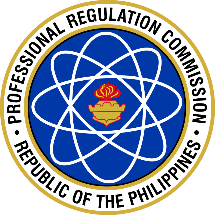 HEALTH DECLARATION CHECKLISTFILL OUT ENTRIES IN BOLD LETTERSPersonal Data:  Name: ______________________________________________________________________		Last Name			First Name			Middle NameSex:  [ ] Female	Age: _______ 		         [ ] MaleContact Address:  ___________________________________________________________			(HOUSE NO. & STREET)			(BARANGAY)		(TOWN/DISTRICT)                   ___________________________________________________________ 			(CITY/PROVINCE)			(COUNTRY/STATE)		(POSTAL/ZIP CODE)Mobile No/ Telephone No.: __________________  Email Address: ______________________Place of Work:	 _______________________________________________________________(If applicable)Please check if you have any of the following at present or during the past 14 days:[ ] Fever ≥ 37.50C (oral temperature)  [ ] Cough				[ ] Diarrhea[ ] Headache				  [ ] Fatigue				[ ] Nausea/Vomiting[ ] Sore Throat				  [ ] Body Aches		           [ ] Body Weakness[ ] Difficulty or 		                        [ ] Loss of Taste or Smell	           [ ] Runny Nose	     Shortness of Breath			    Please enumerate, if any, cities in the Philippines you have worked, lived, transited in the past 14 days.	    ______________________________________________________________Please enumerate, if any, foreign countries you have worked, lived, transited in the past 14 days. __________________________________________________________________		Please check the appropriate box						                    YES	NODid you visit any health worker, hospital, or clinic during the past 14 days?      [  ] 		 [  ]Were you confined in a hospital or clinic during the past 14 days?		      [  ]		 [  ]Do you have anyone such as household member/s or close contact/s who      [  ]               [  ] are currently having fever, cough and/or respiratory problems?                        		                                                                                                 			                                                                                                                    In the last 14 days, have you been in close contact or exposed to any             [  ]		 [  ]           person suspected of COVID-19? Have you been in Face-to-face contact with a confirmed case within               [  ]               [  ]	1 meter and for more than 15 minutes?In the last 14 days, have you been in contact with a person confirmed             [  ]              [  ]           with COVID-19? 		When did this person or contact receive a positive RT-PCR test? 	____________________Have you undergone any test for SARS-Cov2 for the past 14 days?        [  ]               [  ]	Test Type:	     RT-PCR	                                        Rapid Serology Antibody Test                                        Cartridge-based PCR                        Rapid Antigen Test                                        Rapid ECLIA Antibody Test               Others, specify: ____________Results:        Positive         Negative         Reactive         Non-reactive      	                     Sample Unfit for Testing        PendingWhere was the test done? ___________________  Date of Release:  ___________________Note:IF DONE, THE ORIGINAL OFFICIAL RESULT OF RT-PCR SHOULD BE ATTACHED TO THIS FORM. IN LIEU OF THE RT-PCR, A CERTIFICATE OF QUARANTINE OR ITS EQUIVALENT SIGNED BY LICENSED PHYSICIAN (GOVERNMENT OR PRIVATE PHYSICIAN) OR DULY AUTHORIZED LOCAL OFFICIAL SHOULD BE ATTACHED/SUBMITTED.DECLARATION AND DATA PRIVACY CONSENT FORM  Verified by (PRC Representative/Proctor):_____________________________								      Signature above Printed Name										IMPORTANT REMINDER: The information collected on this form will be used to determine only whether you may be infected with COVID-19. The information on this form will be maintained as confidential.I submit that the information I have given is true, correct, and complete. I understand that my failure to answer any question, or any misrepresentation of facts or false/misleading information given by me may be used as a ground for the filing of cases against me in accordance with law. I voluntarily and freely consent to the collection and processing of the above personal information only in relation to the IATF Resolution No. 58, series of 2020, pertinent DOH directives, and PRC health and safety protocols.   _________________________________                         ______________________                 Name and Signature                                                             DatePlease be advised that the above information shall only be used in relation to the aforementioned protocols in accordance with the Data Privacy Act and Mandatory Reporting of Notifiable Diseases and Health Events of Public Health Concern Act.